Internal/External Job    Posting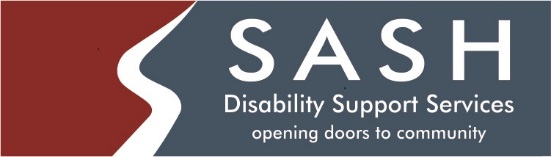 POSITIONS:	HL – 1132WKND1 (Lethbridge, AB) – Part-time (Saturday, Sunday & Statutory Holidays) from 1600-2000 working with 1 female. Ideal candidate will be female. HL – 1132Evenings (Lethbridge, AB) – Part-time 15 hours/week (Monday to Friday working 5pm to 8pm) working with 1 female. Ideal candidate will be female. HL – 1132WKND Casual (Lethbridge, AB) – Part-time (Saturday, Sunday & Statutory Holidays) from 1500-2300 working with 1 female. Ideal candidate will be female. HL – 339Wknd4 (Lethbridge, AB) – Part-time Every other Saturday and Sunday and Statutory Holiday from 11am to 8pm. The ideal candidate will be female.HL – 2910 Complex Weekends (Lethbridge, AB) – Part-time- alternate Saturday’s, Sunday’s and Statutory Holiday working 10am to 10pm with two females in their home. This position totals 24 hours alternating weekends. QUALIFICATIONS:	Diploma in Disability Supports and/or related education preferred. Experience working with individuals with developmental disabilities.	Experience providing personal care and behavioural supports	Emergency First Aid/CPR, and Crisis Intervention are required.	SALARY:	$17.95 up to $25.55/hr and is dependent on education and experience. Please submit your resume stating the position you are applying for to attention: Shaelynn Schmidt at shaelynn.schmidt@sashab.ca. Positions will remain open until a suitable applicant is found. 